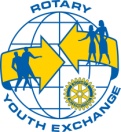 国際ロータリー第２７６０地区　青少年交換委員会YOUTH EXCHANGE COMMITTEE
District.2760 JAPAN　　　　　　　年　　　月分　　　交換学生ホスト報告　交換学生氏名　　　	　　　　　　　　　　　　　　ホストクラブ　　	　　　　　　	　　　	RCホストファミリー		　　　　　　　　　在学高校名　　　　　　　　　　　　　　　高校　カウンセラー　　　　　　　　　　　　　　　　　　住所　　　　　　　　　　　　　　　　　　　　　　　　　　　　　　　　　TEL　　　　　　　　　　　　　　　●健康状態●通学・勉強状況●家庭生活●ロータリー等の参加行事●見学・旅行●その他提出先：　ホストファミリー　→　クラブカウンセラー　→　クラブ新世代奉仕委員長　→　YE事務局（YE事務局　FAX052-211-0230 or　MAIL　yebranch@rotary2760.org）